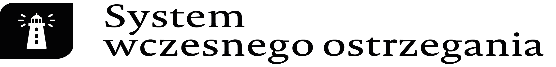 					Miejscowość, dataOświadczenie o frekwencji uczestników w usłudze rozwojowejJa, ………………………….(imię i nazwisko osoby uprawnionej do reprezentacji) działając w imieniu ………………..(nazwa firmy) oświadczam, że niżej wymienieni pracownicy wzięli udział w usłudze:……………………………………………….. (tytuł szkolenia, nr karty usługi rozwojowej z BUR).Realizowanej przez ……………………………(nazwa podmiotu świadczącego usługę)Z frekwencją nie mniejszą niż 80% godzin usługi.
Podpis osoby składającej oświadczenieImię i nazwisko uczestnikaData rozpoczęcia i zakończenia usługiLiczba godzin usługiLiczba godzin obecności uczestnika